Thursday Plan - 7th May 2020:Daily activities: Spellings: Learn 4 spellings each day.Reading: Read for at least 20 minutes. Tables: Practice your multiplication tables (focus on x9 and x10 this week)Gaeilge: Practice 5 questions of your choice and answer orally.Whole-school event: Go to the Well-being Fortnight page for today’s activity!Seesaw: Log on to Seesaw and do the ‘Check-In’ task.1. English:Today, we will be learning more about persuasive writing and how to create a good piece of persuasive writing. Take a look at our video, where Orla will be talking us through each of the steps. You will see some examples.If you would like to hear it explained in a different (and slightly more advanced) way, why not take a look at Sharon’s explanation on the 5th Class page - scroll down to Thursday to see it!Complete the OREO template provided below or do it in your copy, based on the statement ‘Summer is the best season’. It is up to you to decide whether you are for or against the statement, but you will follow the same steps as shown in the video. You might also want to use the ‘List of Phrases’ document, as they might be useful for you.2. Maths:Try this game to again practice finding the area of shapes.Using either a squared maths copy, or the printable squared paper linked below, try your best to complete the tasks on page 140 in Planet Maths. Use a ruler if you have one! For an extra challenge, draw around some of these objects on squared paper to find out their area: bottom of milk carton, a shoe, a book, a biscuit.3. History:The land is very important to the Aboriginal people. They also understand the importance of taking care of the environment.Read the ‘Connection to Country’ powerpoint to understand the connection that the Aboriginal people have to their land.Answer the questions at the end, either in your copy or orally.Bonus activity: We learned about the planets and the solar system before the Spring Break. Listen to and practise this song. It will help you learn the name of the planets in order!English: OREO Template Use this template to help you to learn how to create a piece of persuasive writing.Maths: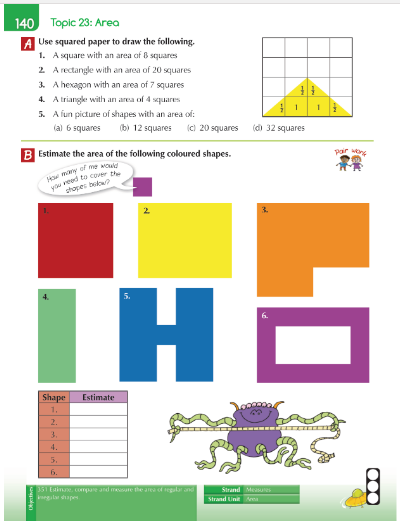 O – OpinionI think…R – ReasonReason 1: Reason 2: Reason 3: E – ExampleAn example of why ...… is the best, is that… O – Opinion(Give your opinion again, so the reader remembers!)I really think that… 